Cesena, 12/04/22Oggetto: Uscita didattica in occasione della “Giornata Nazionale del Mare”.Si comunica che sabato 30 aprile 2022 le classi 1E – 1M – 2E – 3M – 4E – 5A/M plesso Comandini andranno in uscita didattica a Cesenatico in occasione della “Giornata Nazionale del Mare”, la cui ricorrenza cade l’11 aprile, al fine di sviluppare la cultura del mare inteso come risorsa di grande valore culturale, scientifico, ricreativo ed economico.Nell’occasione, gli alunni e i docenti dell’Istituto Pascal Comandini, avranno modo di incontrare ed assistere ad una dimostrazione in campo dei volontari della “Scuola italiana cani Salvataggio” e dei loro cani addestrati al recupero di persone nel caso di difficoltà in acqua o mare.Si precisa che il ritrovo sarà in Piazza Andrea Costa a Cesenatico (quella del grattacielo) alle ore 9:00 e l’uscita terminerà alle ore 12:00.  I docenti che hanno dato la disponibilità incontreranno gli studenti direttamente a Cesenatico alle ore 9:00.Di seguito le classi partecipanti e i loro accompagnatori.Sabato 30 aprile 2022 non verrà svolta la prima e la quinta per le classi coinvolte.Ogni alunno sarà autonomo sia per l’andata che per il ritorno.Terminata la giornata i ragazzi e i docenti accompagnatori saranno liberi di tornare alle loro abitazioni.L’iniziativa si svolgerà in spiaggia ma non sono previsti ombrelloni quindi chiediamo agli alunni di munirsi di capellino, di un eventuale asciugamano per sedersi sulla sabbia, di acqua e merenda.Il bagno Milano ha dato disponibilità ad aprire i servizi per le eventuali necessità.Note organizzative: Gli accompagnatori dovranno preoccuparsi di controllare le autorizzazioni delle famiglie che dovranno poi essere consegnate alla sig.ra Monica all’ufficio didattica. Gli accompagnatori dovranno indicare alla vicepresidenza i nominativi degli alunni che non partecipano al cineforum e restano a scuola.I rappresentanti di ogni classe una volta raccolte le quote biglietto consegneranno le quote alla prof.ssa Ferriero entro sabato 23 aprile 2022.Si ringraziano gli alunni e i docenti per la collaborazione .Prof.ssa Chiara FerrieroProf.ssa Elena Casadei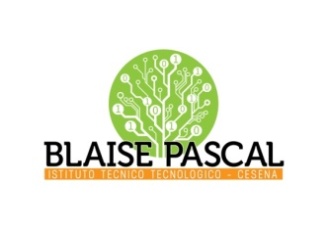 ISTITUTO Superiore 
Pascal-ComandiniP.leMacrelli, 100 
47521 Cesena 
Tel. +39 054722792 
Cod.fisc. 90076540401 - Cod.Mecc. FOIS01100L
FOIS0100L@istruzione.itFOIS0100L@pec.istruzione.it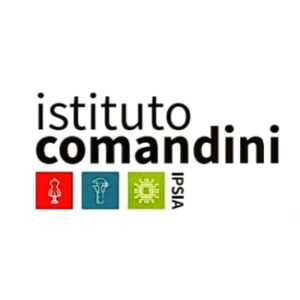 Circ. N.113/21Alle famiglie degli alunniAgli alunniAi docenti1E Celardo - Sestili1M Hamerski - Montemurro2E Bocchini - Vitale3M Ferriero - Golinucci4A Nardi 4B Ruggiero4E Morrone –Privitera - Montalti5AM   Armeri - Spagnoli